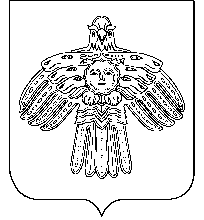                                АДМИНИСТРАЦИЯ                                                                     «НИЖНИЙ ОДЕС»  КАР  ОВМÖДЧÖМИНСА                          ГОРОДСКОГО  ПОСЕЛЕНИЯ  «НИЖНИЙ ОДЕС»                                                             АДМИНИСТРАЦИЯ                                      ПОСТАНОВЛЕНИЕ                                                          ШУÖМот « 16 » декабря 2022 года                                                                                 № 337О внесении изменений в постановление администрации городского поселения «Нижний Одес» от 23 октября 2017 года № 324 «Об утверждении муниципальной программы «Формирование комфортной городской среды»В соответствии с Федеральным законом от 06.10.2003 № 131-ФЗ «Об общих принципах организации местного самоуправления в Российской Федерации», Постановлением Правительства Российской Федерации от 10.02.2017 № 169 «Об утверждении Правил предоставления и распределения субсидий из федерального бюджета бюджетам субъектов Российской Федерации на поддержку государственных программ субъектов Российской Федерации и муниципальных программ формирования современной городской среды», Постановлением Правительства Российской Федерации от 30.12.2017 № 1710 «Об утверждении государственной программы Российской Федерации «Обеспечение доступным и комфортным жильем и коммунальными услугами граждан Российской Федерации», Уставом муниципального образования городского поселения «Нижний Одес», Администрация городского поселения «Нижний Одес» ПОСТАНОВЛЯЕТ:            1. Внести в муниципальную программу «Формирование комфортной городской среды» (далее Программа), утвержденную постановлением администрации городского поселения «Нижний Одес» от 23 октября 2017 года № 324 следующие изменения:  В паспорте Программы раздел «Объемы финансирования программы» изложить в следующей редакции:                «Общий объем финансирования Программы на 2018 – 2025 годы составит  17460,725 тыс. рублей, в том числе по годам:2018 год -  1637,255 тыс. рублей; 2019 год – 2391,092 тыс. рублей;2020 год – 2307,36 тыс. рублей;2021 год – 2346,584 тыс. рублей;2022 год – 2261,867 тыс. рублей;2023 год – 2472,573 тыс. рублей;2024 год – 2682,215 тыс. рублей;2025 год – 1361,779 тыс. рублей,из них:за счет средств федерального бюджета 8807,35639 тыс. рублей, в том числе по годам:2018 год - 1031,470 тыс. рублей; 2019 год – 1391,88899 тыс. рублей;2020 год – 1360,367 тыс. рублей;2021 год – 1293,64244 тыс. рублей;2022 год – 1238,54653  тыс. рублей;2023 год – 1172,41901 тыс. рублей;2024 год – 1319,02242 тыс. рублей;2025 год – 0,00 тыс. рублей,за счет средств республиканского бюджета Республики Коми 6776,65961тыс. рублей, в том числе по годам:2018 год -  442,059 тыс. рублей; 2019 год – 760,09301 тыс. рублей;2020 год – 716,255 тыс. рублей;2021 год – 818,28156 тыс. рублей;2022 год – 797,13347 тыс. рублей;2023 год – 1052,89599 тыс. рублей;2024 год – 1094,97058 тыс. рублей;2025 год – 1094,971 тыс. рублей,за счет средств местных бюджетов 1876,709 тыс. рублей, в том числе по годам:2018 год – 163,726 тыс. рублей; 2019 год – 239,110 тыс. рублей;2020 год – 230,738 тыс. рублей;2021 год – 234,660 тыс. рублей;2022 год – 226,187 тыс. рублей;2023 год – 247,258 тыс. рублей;2024 год – 268,222 тыс. рублей;2025 год – 266,808 тыс. рублей.Объем бюджетных ассигнований уточняется ежегодно при формировании муниципального бюджета городского поселения «Нижний Одес» на очередной финансовый год и плановый период и при внесении изменений в муниципальный бюджет городского поселения «Нижний Одес».Таблицу № 4 и таблицу № 5 к программе изложить в редакции согласно приложению № 1 и приложению № 2 к настоящему постановлению.2. Настоящее постановление вступает в силу со дня принятия и подлежит официальному опубликованию.3. Контроль за исполнением настоящего постановления возложить на  заместителя руководителя администрации городского поселения «Нижний Одес». Руководитель администрациигородского поселения «Нижний Одес»                                                  Ю.С. АксеновПриложение № 1 к постановлению № 337 от 16.12.2022 года«Таблица № 4Ресурсное обеспечение реализации муниципальной программы (с учетом средств федерального бюджета, республиканского бюджета, внебюджетных и иных источников)  (руб.)»Приложение № 2 к постановлению № 337 от 16.12.2022 года«Таблица № 5Ресурсное обеспечениеи прогнозная (справочная) оценка расходов бюджета муниципального образования городского поселения «Нижний Одес»(с учетом средств федерального бюджета, республиканского бюджета, внебюджетных и иных источников)»СтатусНаименованиеОтветственный исполнитель, соисполнительИсточник финансированияКод бюджетной классификацииКод бюджетной классификацииКод бюджетной классификацииКод бюджетной классификацииСтатусНаименованиеОтветственный исполнитель, соисполнительИсточник финансированияГРБСРзПрЦСРВР2018201920192020202020212022202320242025Муниципальная программаФормирование комфортной городской среды на 2018 - 2024 годыАдминистрация городского поселения «Нижний Одес» Всего:1637255,002391092,002391092,002307360,002307360,002346584,002261867,002472573,002682215,001361,779Муниципальная программаФормирование комфортной городской среды на 2018 - 2024 годыАдминистрация городского поселения «Нижний Одес» Федеральный бюджет1031470,301391888,991391888,991360367,001360367,001293642,441238546,531172419,011319022,420,00Муниципальная программаФормирование комфортной городской среды на 2018 - 2024 годыАдминистрация городского поселения «Нижний Одес» Республиканский бюджет Республики Коми442058,70760093,01760093,01716255,00716255,00818281,56797133,471052895,991094970,581094,971Муниципальная программаФормирование комфортной городской среды на 2018 - 2024 годыАдминистрация городского поселения «Нижний Одес» Бюджет муниципального образования городского поселения «Нижний Одес163726,00239110,00239110,00230738,00230738,00234660,00226187,00247258,00268222,00266,808Основное       
мероприятие 1.1Благоустройство дворовых территорий многоквартирных домов согласно адресному перечню многоквартирных домовАдминистрация городского поселения «Нижний Одес»Всего:654902,00800000,00800000,00620099,67620099,67-1034143,74468932,00-1361,779Основное       
мероприятие 1.1Благоустройство дворовых территорий многоквартирных домов согласно адресному перечню многоквартирных домовАдминистрация городского поселения «Нижний Одес»Федеральный бюджет412588,12465691,66465691,66365596,67365596,67-566 273,40222353,31-0,00Основное       
мероприятие 1.1Благоустройство дворовых территорий многоквартирных домов согласно адресному перечню многоквартирных домовАдминистрация городского поселения «Нижний Одес»Республиканский бюджет Республики Коми176823,48254308,34254308,34192492,5192492,5-364 455,82199685,36-1094,971Основное       
мероприятие 1.1Благоустройство дворовых территорий многоквартирных домов согласно адресному перечню многоквартирных домовАдминистрация городского поселения «Нижний Одес»Бюджет муниципального образования городского поселения «Нижний Одес»65490,4080000,0080000,0062010,5062010,50-103 414,5246893,33-266,808Основное       
мероприятие 1.2Благоустройство общественных  территорий  согласно адресному перечню территорий общего пользованияАдминистрация городского поселения «Нижний Одес»Всего:982353,001591092,001591092,001687260,321687260,322346584,001227723,262003641,002682215,00-Основное       
мероприятие 1.2Благоустройство общественных  территорий  согласно адресному перечню территорий общего пользованияАдминистрация городского поселения «Нижний Одес»Федеральный бюджет618882,18926197,33926197,33994770,33994770,331293642,44672 273,13950065,701319022,42-Основное       
мероприятие 1.2Благоустройство общественных  территорий  согласно адресному перечню территорий общего пользованияАдминистрация городского поселения «Нижний Одес»Республиканский бюджет Республики Коми265235,22505784,67505784,67523762,49523762,49818281,56432 677,65853210,631094970,58-Основное       
мероприятие 1.2Благоустройство общественных  территорий  согласно адресному перечню территорий общего пользованияАдминистрация городского поселения «Нижний Одес»Бюджет муниципального образования городского поселения «Нижний Одес»98235,60159110,00159110,00168727,5168727,5234660,00122 772,48200364,67268222,00-Основное       
мероприятие 2.1Организация привлечения населения к участию в мероприятиях по благоустройствуАдминистрация городского поселения «Нижний Одес»Всего:0000000000Основное       
мероприятие 2.1Организация привлечения населения к участию в мероприятиях по благоустройствуАдминистрация городского поселения «Нижний Одес»Федеральный бюджет0000000000Основное       
мероприятие 2.1Организация привлечения населения к участию в мероприятиях по благоустройствуАдминистрация городского поселения «Нижний Одес»Республиканский бюджет Республики Коми0000000000Основное       
мероприятие 2.1Организация привлечения населения к участию в мероприятиях по благоустройствуАдминистрация городского поселения «Нижний Одес»Бюджет муниципального образования городского поселения «Нижний Одес»0000000000Основное       
мероприятие 2.2Обеспечение информирования граждан о реализации мероприятий по благоустройствуАдминистрация городского поселения «Нижний Одес»Всего:0000000000Основное       
мероприятие 2.2Обеспечение информирования граждан о реализации мероприятий по благоустройствуАдминистрация городского поселения «Нижний Одес»Федеральный бюджет0000000000Основное       
мероприятие 2.2Обеспечение информирования граждан о реализации мероприятий по благоустройствуАдминистрация городского поселения «Нижний Одес»Республиканский бюджет Республики Коми0000000000Основное       
мероприятие 2.2Обеспечение информирования граждан о реализации мероприятий по благоустройствуАдминистрация городского поселения «Нижний Одес»Бюджет муниципального образования городского поселения «Нижний Одес»0000000000СтатусНаименование муниципальной программы, подпрограммы муниципальной программы, основного мероприятия.Источник финансированияОценка расходов (руб.), годыОценка расходов (руб.), годыОценка расходов (руб.), годыОценка расходов (руб.), годыОценка расходов (руб.), годыСтатусНаименование муниципальной программы, подпрограммы муниципальной программы, основного мероприятия.Источник финансирования201820192020202120222023202420251234567891011Муниципальная
программа      Формирование комфортной городской среды на 2018 - 2024 годыВсего:1637255,002391092,002307360,002346584,002261867,002472573,002682215,001361,779Муниципальная
программа      Формирование комфортной городской среды на 2018 - 2024 годыФедеральный бюджет1031470,301391888,991360367,001293642,441238546,531172419,011319022,420,00Муниципальная
программа      Формирование комфортной городской среды на 2018 - 2024 годыРеспубликанский бюджет Республики Коми442058,70760093,01716255,00818281,56797133,471052895,991094970,581094,971Муниципальная
программа      Формирование комфортной городской среды на 2018 - 2024 годыБюджет муниципального образования городского поселения «Нижний Одес»163726,00239110,00230738,00234660,00226187,00247258,00268222,00266,808Основное       
мероприятие 1.1Благоустройство дворовых территорий многоквартирных домов согласно адресному перечню многоквартирных домовВсего:654902,00800000,00620099,67-1034143,74468932,00-1361,779Федеральный бюджет412588,12465691,66365596,67-566 273,40222353,31-0,00Республиканский бюджет Республики Коми176823,48254308,34192492,5-364 455,82199685,36-1094,971Бюджет муниципального образования городского поселения «Нижний Одес»65490,4080000,0062010,50-103 414,5246893,33-266,808Основное       
мероприятие 1.2Благоустройство общественных  территорий  согласно адресному перечню территорий общего пользованияВсего:982353,001591092,001687260,322346584,001227723,262003641,002682215,00-Федеральный бюджет618882,18926197,33994770,331293642,44672 273,13950065,701319022,42-Республиканский бюджет Республики Коми265235,22505784,67523762,49818281,56432 677,65853210,631094970,58-Бюджет муниципального образования городского поселения «Нижний Одес»98235,60159110,00168727,5234660,00122 772,48200364,67268222,00-Основное       
мероприятие 2.1Организация привлечения населения к участию в мероприятиях по благоустройствуВсего:00000000Федеральный бюджет00000000Республиканский бюджет Республики Коми00000000Бюджет муниципального образования городского поселения «Нижний Одес»00000000Основное       
мероприятие 2.2Обеспечение информирования граждан о реализации мероприятий по благоустройствуВсего:00000000Федеральный бюджет00000000Республиканский бюджет Республики Коми00000000Бюджет муниципального образования городского поселения «Нижний Одес»00000000